Entrée Que vive mon âme à te louer ! Tu as posé une lampe,Une lumière sur ma route, ta parole Seigneur, ta parole seigneurHeureux ceux qui marchent dans tes voies, Seigneur !De tout mon cœur je veux garder ta parole, ne me délaisse pas, Dieu de ma joie !Heureux ceux qui veulent faire ta volonté,Je cours sans peur sur la voie de tes préceptes, et mes lèvres publient ta vérité.Heureux ceux qui suivent tes commandements !Oui, plus que l’or, que l’or fin, j’aime ta loi ; plus douce que le miel est ta promesse.Heureux ceux qui méditent sur la sagesse !Vivifie-moi, apprends-moi tes volontés ; dès l’aube, de ta joie tu m’as comblé1ère Lecture : livre de Ben Sira le Sage (Si 15, 15-20)« La vie et la mort sont proposées aux hommes, l’une ou l’autre leur est donnée selon leur choix. »Psaume 118R/ : Heureux ceux qui marchent suivant la loi du SeigneurHeureux les hommes intègres dans leurs voiesQui marchent suivant la loi du Seigneur !Heureux ceux qui gardent ses exigences,Ils le cherchent de tout cœur !Toi, tu promulgues des préceptesÀ observer entièrement.Puissent mes voies s’affermirÀ observer tes commandements !Sois bon pour ton serviteur, et je vivrai,J’observerai ta parole.Ouvre mes yeux,Que je contemple les merveilles de ta loi.Enseigne-moi, Seigneur, le chemin de tes ordres ;À les garder, j’aurai ma récompense.Montre-moi comment garder ta loi,Que je l’observe de tout cœur.2ème Lecture : première lettre de saint Paul apôtre aux Corinthiens (1 Co 2, 6-10)« La sagesse que Dieu avait prévue dès avant les siècles pour nous donner la gloire »Alléluia, alléluiaTu es béni, Père,Seigneur du ciel et de la terre,tu as révélé aux tout-petitsles mystères du Royaume ! AlléluiaÉvangile de Jésus-Christ selon saint Matthieu (Mt 5, 17-37)    « Il a été dit aux Anciens. Eh bien ! moi, je vous dis »Prière universelleÉcoute nos prières, Seigneur exauce-nousCommunionLa sagesse a dressé une table,Elle invite les hommes au festin.Venez au banquet du Fils de l'Homme,Mangez et buvez la Pâque de Dieu.Je bénirai le Seigneur en tout temps,Sa louange sans cesse à mes lèvres.En Dieu mon âme trouve sa gloire,Que les pauvres m'entendent et soient en fête !Proclamez avec moi que le Seigneur est grand,Exaltons tous ensemble son nom !J'ai cherché le Seigneur et il m'a réponduDe toutes mes terreurs il m'a délivré.Tournez-vous vers le Seigneur et vous serez illuminésVotre visage ne sera pas couvert de honte ;Un pauvre a crié, et Dieu a entendu,Le Seigneur l'a sauvé de toutes ses angoisses.L'ange du Seigneur a établi son camp,Il entoure et délivre ceux qui le craignent.Goûtez et voyez que le Seigneur est doux,Bienheureux l'homme qui trouve en lui son abri !Saints du Seigneur, adorez le Seigneur,Ceux qui le craignent ne manquent de rien.Les riches s'appauvrissent et ils ont faim,Mais ceux qui cherchent le Seigneur sont comblés de tout bienEnvoi Jubilez, criez de joie ! Acclamez le Dieu trois fois Saint !Venez le prier dans la paix, témoigner de son amour.Jubilez, criez de joie pour Dieu, notre Dieu.Louez le Dieu de lumière. Il nous arrache aux ténèbres.Devenez en sa clarté Des enfants de la lumière.Ouvrez-vous, ouvrez vos cœurs Au Dieu de miséricorde.Laissez-vous réconcilier, Laissez-vous transfigurer.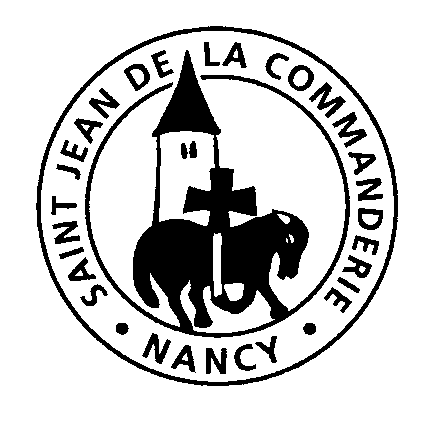 16 février 20206ème dimanche du Temps Ordinaire – AÉglise Saint-Léon IX